First Name of Application CV No 1650228Whatsapp Mobile: +971504753686 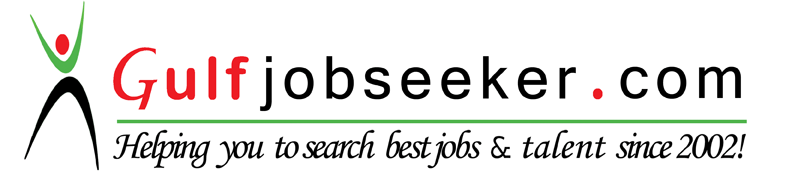 To get contact details of this candidate Purchase our CV Database Access on this link.http://www.gulfjobseeker.com/employer/services/buycvdatabase.php Personal DetailsNationality - INDIAND O B – 24/09/1990Marital Status- SingleOBJECTIVE:To utilize my managerial skills in a reputed organization where there are ample opportunities for development and contribute my knowledge towards its growthCAREER PROFILE:Detail oriented, efficient and organized professional with extensive experience in Microsoft Office.Excellent written and verbal communication skills.Highly trustworthy, discreet and ethical. Resourceful in completion of projects and effective at multi-tasking.Timely decision making and considers team work as the main criterion.Hardworking, Confident to be punctual and customer friendly.CAREER SUMMARY:From April 2012– Till now working in METCO, SHARJAH EXPERIENCE:Nature of Job in Metco,SharjahRoles :   Assistant to Marketing Manager & Sales Executive       Responsibilities: Meeting clients and coordinating the client activities                              I have experience in: strategic forward-planning; operating within the tight financial disciplines imposed by ambitious budgets which I have helped to plan; methodical administration to deadlines and the application of modern leadership methods (through staff motivation and involvement in both decision-making and target-setting, clarity in communication, and easy personal inter-relations).From April 2011  Sep – Feb 2012 worked for BPO RRD , INDIAGeneral PurposeAnswer incoming calls from customers to take orders, answer inquiries and questions, handle complaints, troubleshoot problems and provide information.Main Job Tasks and Responsibilitiesanswer calls and respond to emails handle customer inquiries both telephonically and by emailresearch required information using available resourcesmanage and resolve customer complaintsprovide customers with product and service informationenter new customer information into systemupdate existing customer information process orders, forms and applicationsidentify and escalate priority issuesroute calls to appropriate resourcefollow up customer calls where necessarydocument all call information according to standard operating procedurescomplete call logsproduce call reports Experienceproficient in relevant computer applicationsrequired language proficiencyknowledge of customer service principles and practicesknowledge of call center telephony and technologysome experience in a call center or customer service environmentgood data entry and typing skillsknowledge of administration and clerical processesKey Competenciesverbal and written communication skillslistening skillsproblem analysis and problem solvingcustomer service orientationorganizational skillsattention to detailjudgmentadaptabilityteam workstress toleranceresilienceGRAPHIC DESIGNER – March 2013– July 2013
Employers name – CDIT INDIA
Responsible for creating exciting materials and design solutions that have a high visual impact.
Duties;Meeting clients to discuss their needs, objectives and budgets.Designing and creating a wide variety of graphic art and promotional material.Producing designs for both internal and external communications. Involving customers in the design process.Creating integrated design projects across both online and offline outputs.Developing design briefs.Explaining design concepts and ideas to clients and colleagues.Coordinating multiple publishing projects.Commissioning illustrators and photographers.Providing graphical support for Blogs, websites and social media.Working on presentations, leaflets, trade-marks, marketing materials and banner designs.Producing accurate and high-quality design work.ACADEMIC QUALIFICATIONS:GRADUATION  : Completed BCA AJ college, TRIVANDRUM in   the year  2011- with   65%marks.HIGHER SECONDARY   : Completed in ST.JOSEPH’s Higher Secondary School,              Trivandrum in the year 2008 with 80%marks.  (Commerce with CA)SECONDARY  SCHOOL :   Completed in SMV Higher Secondary School,                 in the year 2006 with 74%marks.COMPUTER KNOWLEDGE: Operating Systems ,  MS office, HTML, Adobe Photoshop, Photomatix Pro, Lightroom, C, VB, HTML,C++,JAVA,SQL,BASIC,LINUX,XML,.netLANGUAGES KNOWN:English : Read, Write, SpeakHindi : Read, Write, SpeakMalayalam : Read ,Write, SpeakTamil